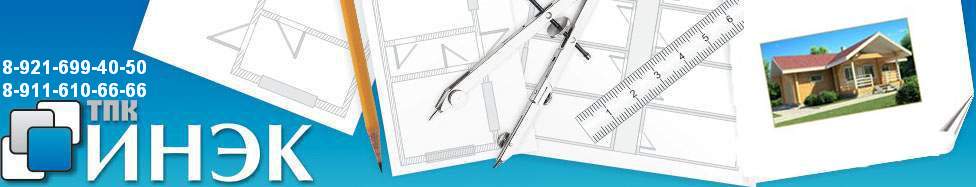 ПланировкаНаименованиеРазмер дл./шир., метрыВнутренняя отделкаНаружная отделкаКровляЦена руб. (утеплитель 50мм.)Цена руб. (без утеплителя)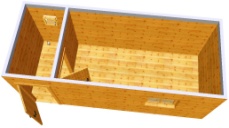 Строительная стандартная5.7х2.2ДВПВагонка (III сорт)Черное железо2500023000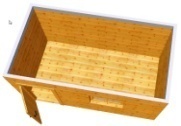 Строительная укороченная4.0х2.2ДВПВагонка (III сорт)Черное железо2400020000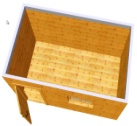 Строительная укороченная3.0х2.2ДВПВагонка (III сорт)Черное железо2000018 000Строительная из профлиста5.7х2.2ДВППрофлистОцинкованное железо2900026000Строительная из профлиста5.7х2.2Вагонка (I сорт)ПрофлистОцинкованное железо41 60039 400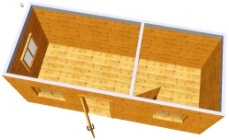 Строительная,  без тамбура5.7х2.2ДВПВагонка (III сорт)Черное железо27 60025 400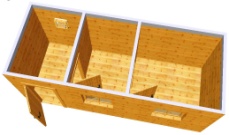 Строительная кладовщик склад5.7х2.2ДВПВагонка  (III сорт)Черное железо28 50026 300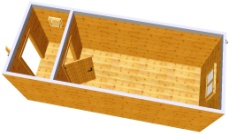 Строительная вход с торца 5.7х2.2ДВПВагонка (III сорт)Черное железо25 80023500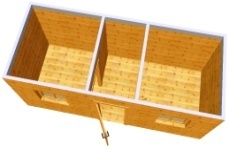 Строительная распашная 5.7х2.2ДВПВагонка (III сорт)Черное железо28 00025800Дачная без тамбура5.7х2.2Вагонка (I сорт)Вагонка (I сорт)Оцинкованное железо41 40039100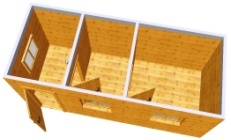 Дачная кладовщик склад5.7х2.2Вагонка (I сорт)Вагонка (I сорт)Оцинкованное железо4480042 400Дачная распашная5.7х2.2Вагонка (I сорт)Вагонка (I сорт)Оцинкованное железо4380041500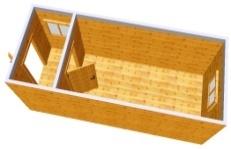 Дачная вход           с торца5.7х2.2Вагонка (I сорт)Вагонка (I сорт)Оцинкованное железо41 80039400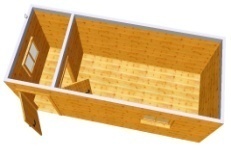 Дачная стандартная5.7х2.2Вагонка (I сорт)Вагонка (I сорт)Оцинкованное железо40 60038200Дачная укороченная4.0х2.2Вагонка (I сорт)Вагонка (I сорт)Оцинкованное железо3180029300ПланировкаНаименованиеРазмер дл./шир., метрыВнутренняя отделкаПотолокКровляЦена руб. (толщина стены 90мм.)Цена руб. (толщина стены 140мм.)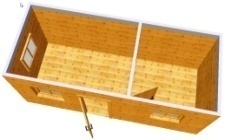 Из бруса без тамбура5.7х2.2Профилированный брусВагонка  (I сорт)Оцинкованное железо6510078400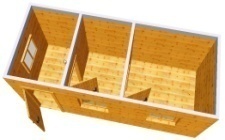 Из бруса кладовщик склад5.7х2.2Профилированный брусВагонка  (I сорт)Оцинкованное железо6870081 000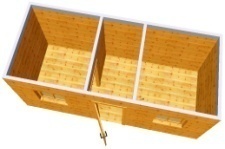 Из бруса распашная5.7х2.2Профилированный брусВагонка  (I сорт)Оцинкованное железо6770080800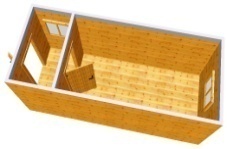 Из бруса вход           с торца5.7х2.2Профилированный брусВагонка  (I сорт)Оцинкованное железо65 30077 900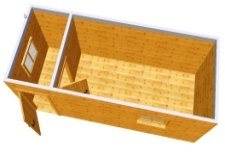 Из бруса стандартная5.7х2.2Профилированный брусВагонка  (I сорт)Оцинкованное железо6440077 000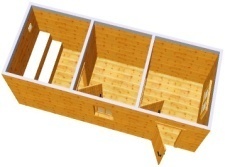 Баня                из бруса6.0х2.2Профилированный брусВагонка  (I сорт)Оцинкованное железо7600088 100